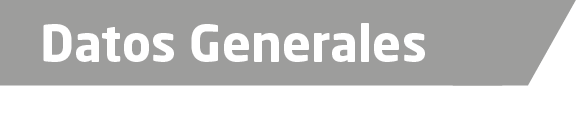 Nombre: Emilia Hernández TejedaGrado de Escolaridad: Maestría en Ciencias PenalesCédula Profesional (Licenciatura): 2776159Teléfono de Oficina: 229932-08-76Correo Electrónico: millahtejeda@hotmail.comDatos GeneralesFormación Académica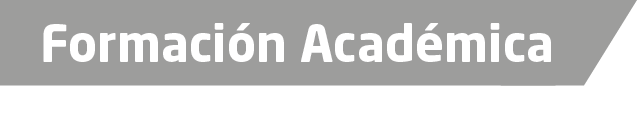 1985-1989Universidad Veracruzana Estudios de Licenciatura en Derecho. 2000-2002Maestría en Ciencia Penales, impartido en la Universidad Villa Rica Veracruz.Certificado.1986-2016Actualización sobre Amparo.Universidad Veracruzana.Actualización para Agentes del Ministerio Público del Fuero Común.Universidad Cristóbal Colón.Diplomado de Derecho Penal y Criminología.Universidad Veracruzana.Diplomado en Métodos de Identificación en Criminalística.Benemérita Universidad Autónoma de Puebla.Varios cursos más.Trayectoria Profesional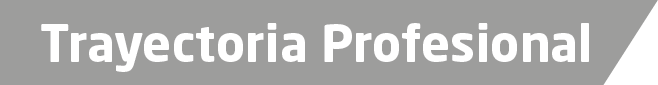 1990-1993Oficial Secretaria en la Procuraduría General de Justicia del Estado.1993-1994Agente del Ministerio Público Municipal en Ignacio de la Llave, Veracruz.1994-1995Agente del Ministerio Público Adscrita al Juzgado Mixto Menor en Cosamaloapan, de Carpio, Veracruz.1995-2005 Agente del Ministerio Público Adscrita a los Juzgado 1° y 3° Menor, en Veracruz.2005 a la FechaFiscal Adscrita a los Juzgado de Primera Instancia, en Panuco, Ver., Coatzacoalcos, Ver., y Veracruz, Veracruz. de Conocimiento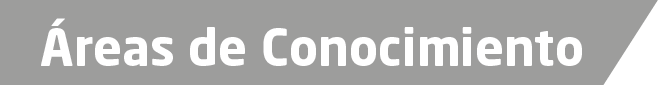 Derecho ConstitucionalDerecho AdministrativoDerecho CivilDerecho PenalDerecho Procesal Penal